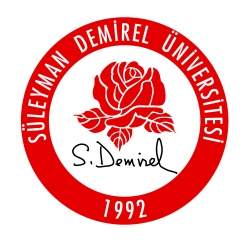 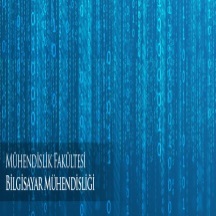 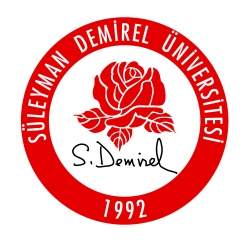 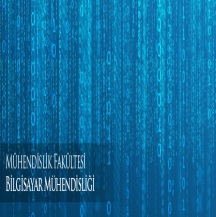 Grup Üyelerinin Adı Soyadı NumarasıAnabilim DalıBilgisayar Mühendisliği Anabilim DalıDanışmanBİTİRME TezİNİN  Adı(Tezin başlığı olabildiğince kısa ve öz olmalı ve tezin konusunu ve içeriğini en iyi şekilde yansıtmalıdır.)ANAHTAR KELİMELERBİTİRME TezİNİN Adı (İNGİLİZCE)(Tezin başlığı olabildiğince kısa ve öz olmalı ve tezin konusunu ve içeriğini en iyi şekilde yansıtmalıdır.)ANAHTAR KELİMELER (İNGİLİZCE)1. TEZİN KONUSU VE KAPSAMIÖnerilen Tez konusu ve erişilmek istenen sonuçlar açık olarak yazılmalıdır.Yazım alanı gerektiği kadar uzatılabilir.2. LİTERATÜR ÖZETİTez konusu ile ilgili alanda ulusal ve uluslararası literatür taranarak, ham bir literatür listesi değil, kısa bir literatür analizi verilmelidir. Bu analiz, önerilen tez konusunun literatürdeki önemini ve doldurulması gereken boşluğu ortaya koymalıdır. Literatür özeti, Süleyman Demirel Üniversitesi Fen Bilimleri Enstitüsü Tez Yazım Kılavuzuna uygun şekilde verilmelidir. Yazım alanı gerektiği kadar uzatılabilir.3. ÖZGÜN DEĞERTez konusunun dayandığı hipotez/ler açıkça ortaya konulmalı ve özgün değeri belirgin bir biçimde vurgulanmalıdır.  Önerilen yeni teknoloji, metot veya kuramın literatüre nasıl bir katkısı olacağı açıklanmalıdır.Yazım alanı gerektiği kadar uzatılabilir.4. YÖNTEMTez konusuyla ilgili tasarımı/yaklaşımları ile uyumlu olarak incelenmek üzere seçilen parametreler sıralanmalıdır. Amaç ve kapsamla uyumlu olması da gereken bu parametrelerin incelenmesi için uygulanacak yöntem ile kullanılacak materyal net bir biçimde tanımlanmalıdır.  Yapılacak ölçümler (ya da derlenecek veriler), kurulacak ilişkiler ayrıntılı biçimde anlatılmalıdır.Yazım alanı gerektiği kadar uzatılabilir.5.ÇALIŞMA TAKVİMİTez konusu ve sonuçların elde edilmesi sırasında yer alacak başlıca iş paketleri ve bunlar için önerilen zamanlama, İş-Zaman Çizelgesi halinde verilmelidir. Ayrıca, Tez konusunun belli başlı aşamaları ve bunlardan her birinin ne zaman gerçekleşeceği, bu aşamalarda görev alacak Tez konusu personeli ve iş tanımları ek sayfa kullanılarak ayrıntılı olarak yazılmalıdır. ÖĞRENCİDanışman Öğretim Üyesi…………………….… /…. / 20….İmza……………………..… /…. / 20….İmza